  Intake of                                                                                                                            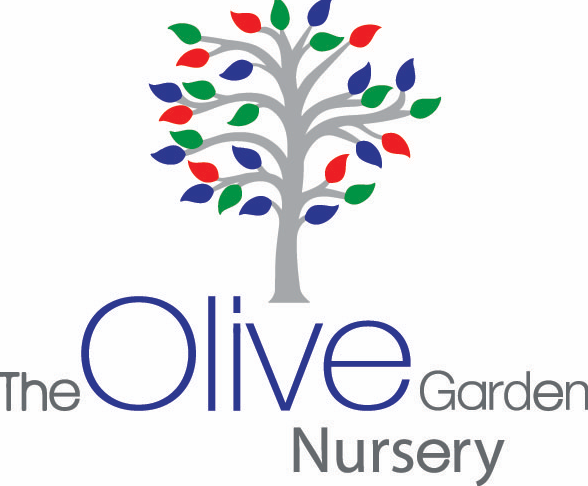 Waiting list form for 2 year oldName of Child:  …………………………………………Date of Birth:   ……………………………………Address:  ……………………………………………………………………………………………………………..Contact no 1   ………………………………………………………………………………………..Contact no 2…………………………………………………………………………………………We offer 15 hours, please specify which session you would prefer 5 Mornings □    OR     5 Afternoons □      OR   Full time □Please specify which funding you have applied or will be applying for as this will be needed once a place is offered:Is the parent a committee member of Ar-Rahman Masjid? …………………………………………..If yes, please state name of member………………………………………………………………………………………………………………Does the child have additional needs? …………………………………………………………………Is the child a “looked after child” by Local Authority? ……………………………Date:...................................NOTE: The cut off point for admissions for the following September will be before the February half term. If your child does not get a 2yr old place, we will automatically move your application to our 3yr old waiting list.Bolton Council  □As a family you earn £16,100 or less, either through work or benefits, please use the following link: https://ems.bolton.gov.uk/CitizenPortal_LIVE/en Childcare Choices   □If BOTH parents are working, please use the following link to apply for the free 15 hours.https://www.childcarechoices.gov.uk/ 